栽培物GW前に植えた栽培物。「何が出来るかな？」と園庭に出る度に成長を楽しみに水やりをしていた子ども達。ある日、「オクラが出来てるー！！」と大喜び！早速オクラを収穫しました。みんなで育てたオクラを食べると「おいしい！」「おかわり欲しい！」と嬉しそうに食べていました。苦手な子どもも、食べてみようという気持ちがでたようでとても嬉しかったです。栽培物を通して、楽しく食育しています。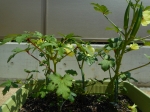 2019年6月27日 9:43 AM | カテゴリー：のぞいてみよう | 投稿者名：sakura